ОО (регион, город, поселок и др.): Ярославская область, город ЯрославльНаименование ОО: МДОУ «Детский сад 62»Должность, Ф.И.О. руководителя ДОО: заведующий, Васильева Елена ГеннадьевнаФ.И.О. ответственного за инновационную деятельность в ОО: Орехова Лариса ВладимировнаФ.И.О. консультанта: Жбанова Наталья ГеннадьевнаФ.И.О. педагога: Бабуричева Елена ЕвгеньевнаЭлектронный адрес педагога: ebaburicheva@bk.ruНоминация: образовательная ситуация с дошкольникамиОбразовательная область: познавательное развитие, речевое развитие, социально-коммуникативное развитие.Возрастная группа: 4-5 летТема: «Путешествие в сказку» (Число и цифра 5)Основные цели: 1) формирование представления о числе и цифре 5, умения считать до 5, соотносить цифру 5 с количеством;2) закрепление счетных умений, умения сравнивать и уравнивать группы предметов по количеству, пространственных отношений «справа» - «слева»; 3) формирование опыта самостоятельного преодоления затруднения под руководством воспитателя; 4) тренировка мыслительных операций анализа, сравнения, обобщения; развитие памяти, речи,  логического мышления, внимания, воображение; формирование опыта самоконтроля;5)воспитание чувства радости от совместно проделанной работы, желания помогать тем, кто в этом нуждается.Дидактические материалы:Демонстрационные: письмо, презентация,  речка (ткань голубого цвета).Раздаточные: карточки с изображением разного количества предметов, пирожки и тарелочки (по 5 на каждого ребёнка), цифры 1,2,3,4,5,6,7 (цифра 5 - на каждого ребёнка), корзинки ( листки бумаги с изображёнными на них цифрами 3,4,5 на каждого ребёнка), яблоки (кружочки красного цвета),  камушки ( кружочки серого цвета)Оборудование: проектор, экран, ноутбукКраткая аннотация к работе:  данная образовательная ситуация направлена на формирование представлений о числе и цифре 5. Дети  путешествуют по сказке (за основу взята русская народная сказка «Гуси – лебеди»), выполняют задания, в ходе которых открывают новое знание. Прослеживается интеграция образовательных областей: познавательное, социально-коммуникативное, речевое развитие. Все цели реализуются через игровые ситуации. Занятие включает развивающие задания с применением разнообразного наглядного материала, позволяющего сохранить познавательный интерес детей на протяжении всего времени.Ход образовательной ситуации:Введение в игровую ситуациюЦель: создание мотивации к игровой деятельности.Требования:ситуация включающая детей в игровую  деятельность;обращение к личному опыту детей;создание условий для возникновения у детей внутренней потребности включения в игровую деятельность.Дети стоят около воспитателя.-Ребята, вы любите сказки? Назовите свою любимую сказку. (Красная Шапочка, Золушка, Гуси - лебеди и т.д.)Стук в дверь. - Я сейчас посмотрю, кто это (выходит за дверь и возвращается с письмом.)- Это письмо. Интересно, от кого оно? Читает письмо.« Здравствуйте, ребята, меня зовут Маша, у меня  Баба-Яга  братца Иванушку похитила, а помогли ей в этом птицы.  Пожалуйста, помогите мне его найти».-Какие же птицы могли похитить братца Иванушку? (гуси-лебеди)-Из какой же сказки эта девочка? («Гуси – лебеди»)-Ребята, вы хотите помочь Маше?  (Да), (Хотим)Как ей помочь?  (Надо попасть в сказку, найти брата.)-А вы сможете помочь?  (Да, сможем)-Почему вы так думаете?  (Мы смелые), (Мы справимся ), (Надо помочь Маше)Что нужно для того чтобы помочь? (Много знать), (Попасть в сказку )-Как же нам попасть в сказку? (с помощью волшебной палочки, с помощью волшебства, надо сказать заклинание) 2. Актуализация.Цель: Выделение важных знаний у детей, необходимых для открытия нового знания.Требования:актуализация изученных способов действия и знаний, достаточных для построения нового знания.Дидактическая игра «Найди нужную карточку»Цель: закрепление знания о числе 4, умения считать в пределах 4.- Правильно, ребята, в сказку  можно попасть  с помощью заклинания,  но оно сработает, если  мы  правильно выберем волшебные карточки, которые нам нужно найти среди других.Дети подходят к столу. На нем лежат карточки с разным количеством изображённых предметов.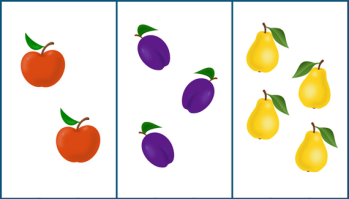 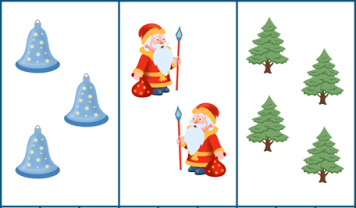 -Волшебные  карточки только те, на которых нарисовано 4 предмета. Прошу вас выбирайте нужные карточки.Если карточка выбрана правильно, то педагог просит сказать, сколько нарисовано предметов на ней.-Молодцы! Все выбрали верные карточки. -Попробуем произнести заклинание. Повторяйте за мной: «« Один, два, три, четыре, повернись, в волшебном лесу очутись» -Вот мы и в сказочном  лесу. Слайд 2-Прогуляемся по нему! По сказочной дорожке шагают наши ножки  -  (маршируют).На пенёчек мы присели, сладких яблочек поели  -  (приседают).По дорожке, по дорожке скачем мы на правой ножке,  - (прыжки на правой ноге)И по этой же дорожке скачем мы на левой ножке -  (прыжки на левой ноге)На лужайке, на лужайке мы попрыгаем как зайки -  (прыжки на двух ногах)Стоп! -  (останавливаются)Немного отдохнём  - (делают вдох-выдох)и опять пешком пойдём  - (шагают)3. ЗатруднениеЦель: Организация анализа детьми возникшей ситуации, подведение  их к выявлению места и причины затруднения.Требования:создание ситуации затруднения;фиксация в речи причины затруднения.Слайд  3 – Что это, ребята? (Печка)-Может печка нам подскажет, куда гуси унесли Иванушку? Давайте спросим. Дети задают вопрос печке: Печка, печка, куда гуси-лебеди полетели?Печка: «Разложите пирожки по тарелочкам,  тогда скажу».- Поможем печке? (да)Дети проходят за столы, на которых лежат 4 тарелки (круга) и 4 пирожка на каждого.-Положите перед собой тарелки. Сколько их? (4)-Посчитайте сколько пирожков.(4)-Разложите пирожки на тарелки. Как вы это сделали? (один пирог на одну тарелку положили)-Что мы можем сказать про пирожки и тарелки? (тарелок и пирожков поровну, их столько же)Печка:  «Какие молодцы! А у меня ещё пирожки поспели». Воспитатель раздаёт каждому ребёнку ещё по одному пирожку.-Сколько же стало пирожков, ребята?  Возникает затруднение.-Вы смогли сосчитать пирожки? (нет, не смогли)-Почему? (не знаем, как считать)4. Открытие нового знанияЦель: организация диалога педагога с детьми, направленного на открытие нового знания.Требования: организация подводящего диалога с целью открытия нового знания; фиксация нового знания в речи и знаково; создание ситуации успеха.- Ребята,  что делать? Как узнать количество пирожков? (надо узнать, как дальше считать)-Вы знаете, какое число следует за числом 4? (нет)-Что нужно делать, если чего- то не знаешь? (где-то посмотреть, спросить у взрослого)- При счёте после 4 идёт 5.Посчитаем до 5: один, два и т.д.-Как получили пять пирожков?  (сначала было 4 пирожка, а потом добавили  ещё один, получилось 5)Ребята, скажите, теперь пирожков и тарелок поровну? (нет, пирожков больше)-Как быть? (съесть один пирог, положить ещё одну тарелку)-Положите, пожалуйста, ещё одну тарелку.-Посчитайте, сколько пирожков (5)-Сколько тарелок (5) -Что мы можем сказать про пирожки и тарелки? (их стало поровну)- Выберите нужную цифру.Дети подходят к столу.На столе лежат цифры: 1, 2, 3, 4, 6,7. Пять по количеству детей.Дети затрудняются в выборе цифры.-Почему вы не смогли найти нужную цифру? (мы её не знаем)-Что делать? (спросить у вас)-Ребята, число 5 обозначается цифрой 5 – показ. Слайд 4-На что похожа цифра 5?  (варианты детей)-Посмотрите, на что она похожа. Слайд 5-Найдите среди цифр цифру 5 Покажите её.(Дети подходят к столу берут цифру 5, показывают)Печка: «Молодцы, ребята! Гуси-лебеди  пролетели  справа от меня».-Спасибо, печка! В какую же нам сторону идти дальше, ребята?  (вправо)-Идём дальше! По сказочной дорожке шагают наши ножки  -  (маршируют).На пенёчек мы присели, сладких яблочек поели  -  (приседают).По дорожке, по дорожке скачем мы на правой ножке,  - (прыжки на правой ноге)И по этой же дорожке скачем мы на левой ножке -  (прыжки на левой ноге)На лужайке, на лужайке мы попрыгаем как зайки -  (прыжки на двух ногах)Стоп! -  (останавливаются)Немного отдохнём  - (делают вдох-выдох)и опять пешком пойдём  - (шагают)5. Включение  нового в систему знаний.Цель: Закрепление у детей нового знания в играх и упражнениях.Требования: соответствие используемых игр цели занятия; индивидуальные затруднения в играх; ситуация успеха в совместной деятельности.Слайд 6-Ребята, что это за дерево? (Яблоня, яблонька)- Спросим, куда нам идти. (Да)- Яблонька, яблонька, куда гуси-лебеди полетели?Яблонька:  «Разложите мои яблочки по корзинкам,  тогда скажу».-Поможем яблоньке, ребята (Да, поможем). Дидактическая игра «Разложи яблоки» Цель: закрепление умения соотносить цифру с количеством предметов.Дети садятся за столы. На столах на каждого ребёнка лежат три листка бумаги (корзинки) с цифрами: 3, 4, 5  и яблоки.-Ребята, перед вами корзинки. Сколько их? (три)-Посмотрите, на каждой из них есть цифра. -Какие цифры изображены на корзинках? (три, четыре, пять)-Правильно, молодцы!-Положите в каждую корзину столько яблок, какая цифра изображена на ней.-Сколько вы положили яблок в корзину вот с этой цифрой (4) (четыре)- Сколько вы положили яблок в корзину вот с этой цифрой(3) (три)- Сколько вы положили яблок в корзину вот с этой цифрой(5) (пять)Яблоня: «Молодцы, ребята, помогли мне спасибо. Гуси-лебеди пролетели слева от меня».-Скажем яблоньке спасибо (спасибо)-В какую сторону нам надо идти? (в левую)-Тогда в путь.По сказочной дорожке шагают наши ножки  -  (маршируют).На пенёчек мы присели, сладких яблочек поели  -  (приседают).По дорожке, по дорожке скачем мы на правой ножке,  - (прыжки на правой ноге)И по этой же дорожке скачем мы на левой ножке -  (прыжки на левой ноге)На лужайке, на лужайке мы попрыгаем как зайки -  (прыжки на двух ногах)Стоп! -  (останавливаются)Немного отдохнём  - (делают вдох-выдох)и опять пешком пойдём  - (шагают)  На полу лежит широкая ткань голубого цвета (речка), на ней серые камушки (кружки)Дети подходят к речке.-Ребята,  как вы думаете, что это? (ручей, река)-Это молочная река - кисельные берега.-Речка, Речка, куда полетели гуси-лебеди?Речка: «Упали в меня камушки, мешают молоку течь, выньте их, выложите цифру, которую сегодня узнали, тогда скажу, куда гуси полетели»-Надо и речке помочь, как вы считаете? (да, поможем)(Дети берут из реки камушки (кружочки))Дидактическая игра «Выложи цифру»Цель: закрепление образа цифры 5»-Выложите из камушков (кружочков) цифру пять.Речка: «Спасибо вам, ребята, гуси-лебеди полетели прямо, они унесли мальчика к избушке Бабы-Яги. Здесь совсем близко.-Спасибо тебе, речка!Слайд 7-Я вижу, вдали виднеется избушка. Смотрите, Баба-Яга стоит, а  рядом Иванушка играет.Как вы думаете, как нам мальчика спасти? (увести потихоньку, украсть, отнять, попросить отпустить)-Ребята, я предлагаю воспользоваться волшебными словами, ведь мы с вами вежливые? (да)Дети: «Здравствуйте, бабушка Яга, отпустите Иванушку, пожалуйста!»Баба-Яга: «Здравствуйте, со мной ещё никто так вежливо не разговаривал, спасибо, порадовали бабушку. Вы молодцы! На пути ко мне все преграды преодолели, правильно выполнили все задания. Так и быть отпущу Ванюшку. Гуси-лебеди его отнесут назад домой.-Спасибо, Баба-Яга, ну а нам пора возвращаться в детский сад. Скажем бабушке до свидания. (До свидания)-Вспомните, как мы попали в сказку? (говорили заклинание)-Произнесём его вновь и окажемся опять в детском саду, вот только считать уже будем не до 4, а до 5. Произносят заклинание: «1, 2, 3, 4, 5, повернись, в детском саду очутись!»6.Осмысление.Цель: организация рефлексии и самооценки детьми своей деятельности.Требования к организации этапа:•организация анализа детской цели;•фиксирование детьми достижения «детской цели»•фиксация нового знания в речи;•определение выполнения взрослой цели•создание ситуации успеха в совместной деятельности, удовлетворения от хорошо выполненного дела.Дети стоят около воспитателя.-Вот мы снова в детском саду. Вам понравилось путешествие в сказку?  (Да, понравилось)-В какой сказке мы сегодня побывали?  (Гуси – лебеди)-Зачем мы туда отправились? (Помочь Маше, спасти братца Иванушку)-Вы смогли помочь Маше? (Да, смогли)-Почему вы смогли ей помочь?  (Мы смелые, мы выполнили все задания, мы умеем считать, мы знаем цифры, мы умные, вежливые)-Кому ещё вы помогли? (печке, яблоньке, речке) - Что нового вы узнали, когда помогали  печке? (научились считать до пяти, узнали цифру 5)- Вы меня сегодня порадовали, тем, что  были дружные, умные, добрые, вежливые и отзывчивые. Вы молодцы!Комментарии к сценарию:Используемая литература: русская народная сказка  «Гуси-лебеди»,  практический курс математике для дошкольников «Игралочка» Л.Г. Петерсон, Е.Е. Кочемасова.